学生用户使用手册学生用户可以在本平台中选课并学习课程，课程为学生提供了相应视频教学内容以及实验环境，学生可在平台上做实验的同时查看实验文档并编辑实验报告。极大提高学生学习效率和降低学习成本。在浏览器中打开登录界面，输入用户名和密码进行登录。登录界面如下：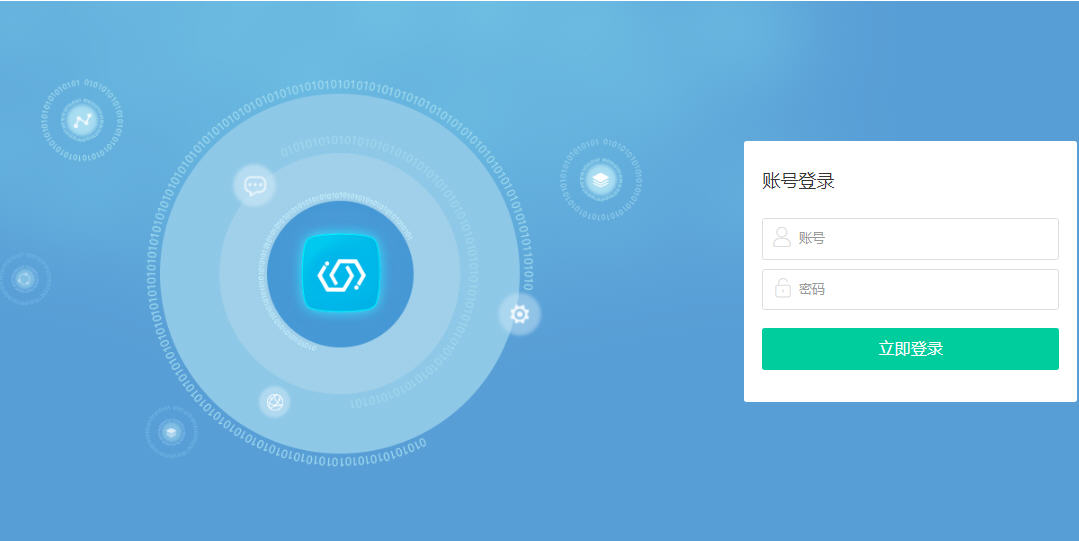 图2-3-1登录界面2.3.1  个人中心学生个人中心展示学生基础信息、课程、实验报告、消息、最近实验、系统公告和我的课程等多项内容。学生登录本平台默认显示此页面。成功登陆后界面如下：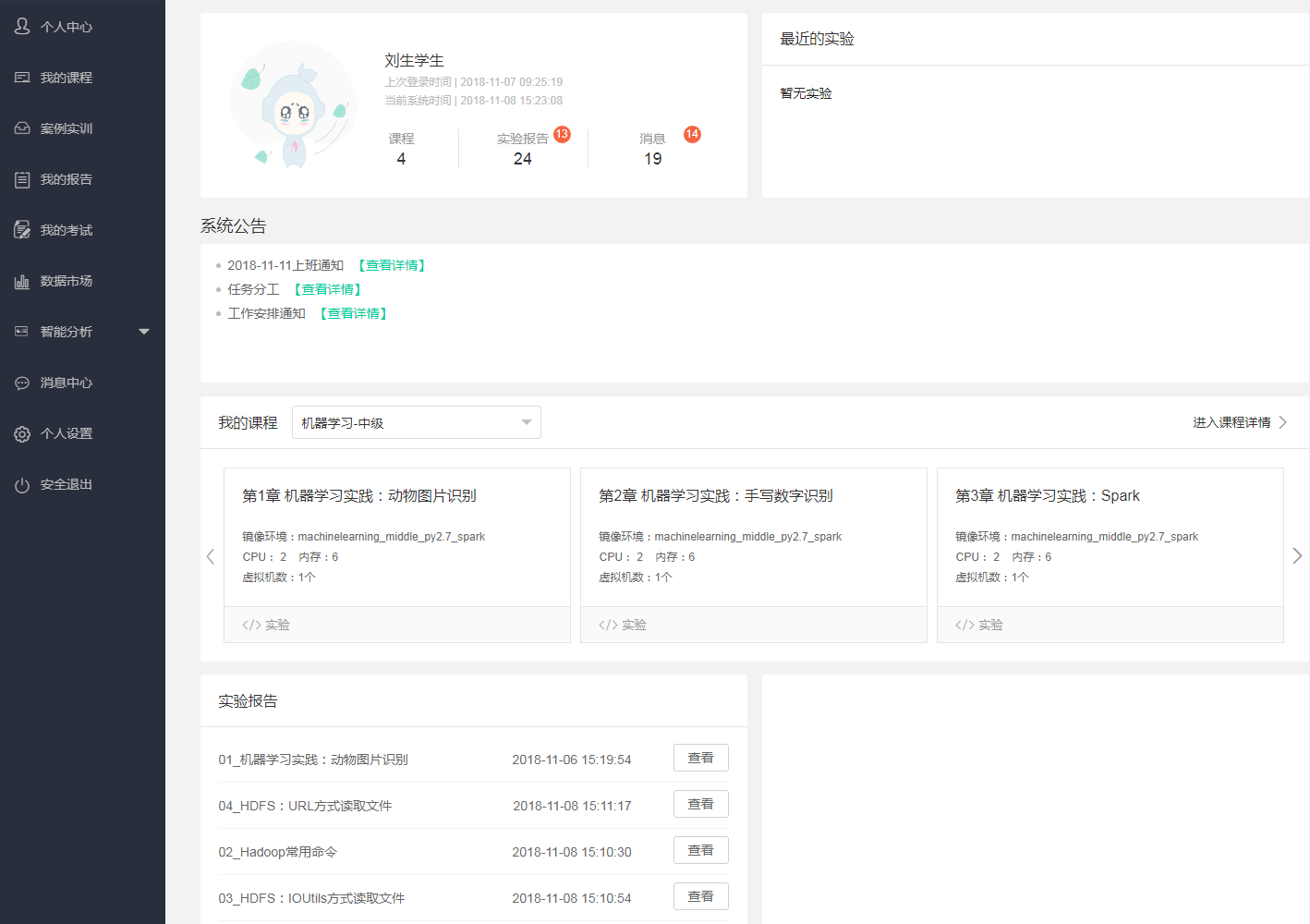 图2-3-2管理员个人中心2.3.2  我的课程我的课程是供学生专门查看自己所学课程的功能页面，在该页面中可查看到未开始的课程，正在学习的课程以及已经完结的课程。点击某项课程后，可以看到课程简介，课程大纲，课时列表等内容，视频资源和实验环境可以在课时列表项里面打开，做完实验后请将实验环境关闭，以免对资源造成浪费，如下图所示：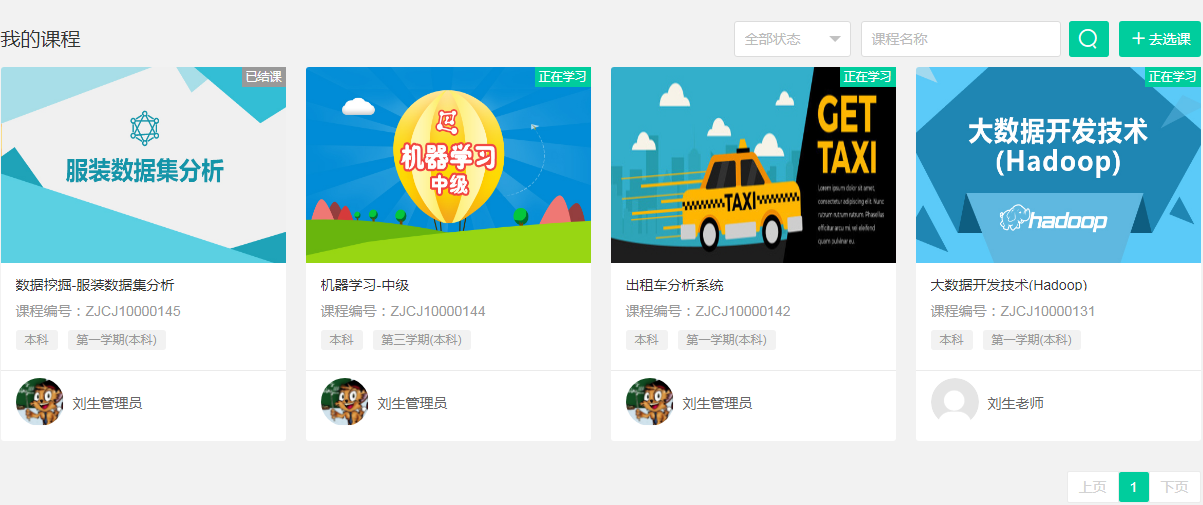 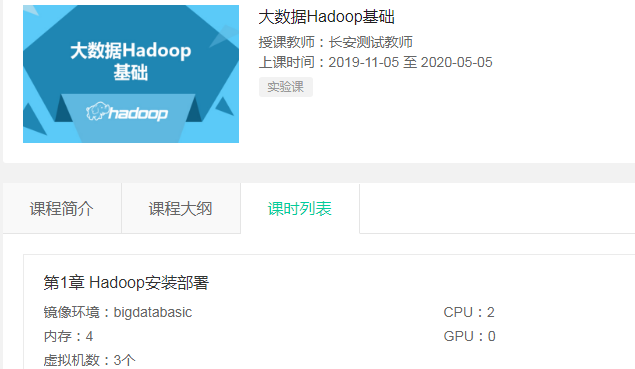 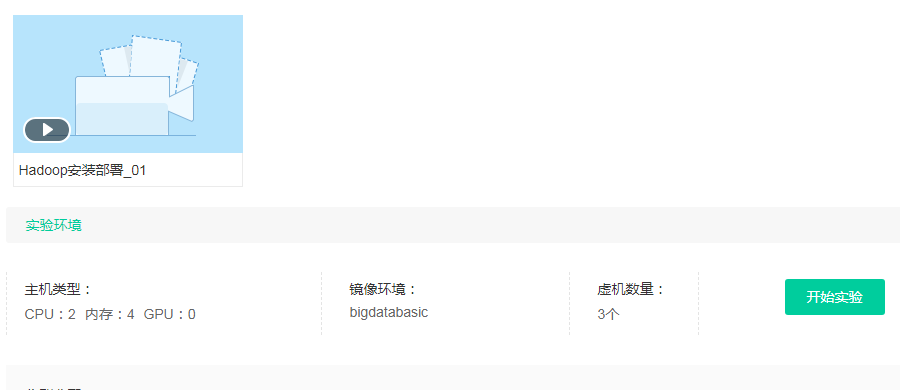 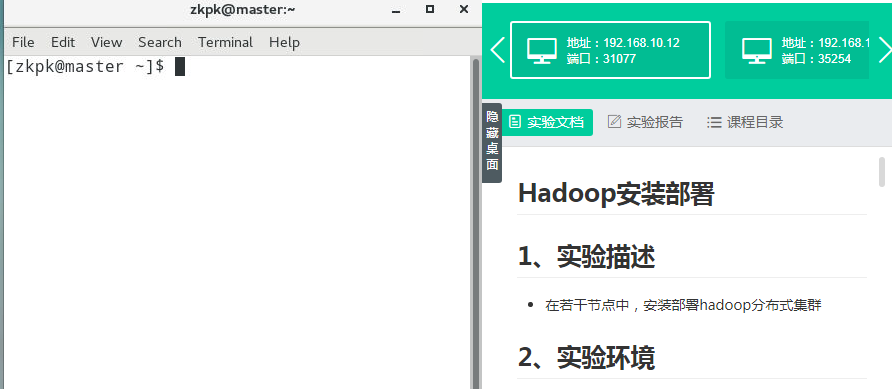 图2-3-3我的课程可输入课程名对课程进行精确查找，也可以点击右上角“去选课”按钮，跳转至选课页面。2.3.3  案例实训案例实训是为学生提供相关行业实际案例进行实训的功能，本平台所提供案例都是根据目前行业所应用的一些典型案例，可让学生学以致用，通过完成实际案例来达到巩固知识学以致用的效果。如下图所示：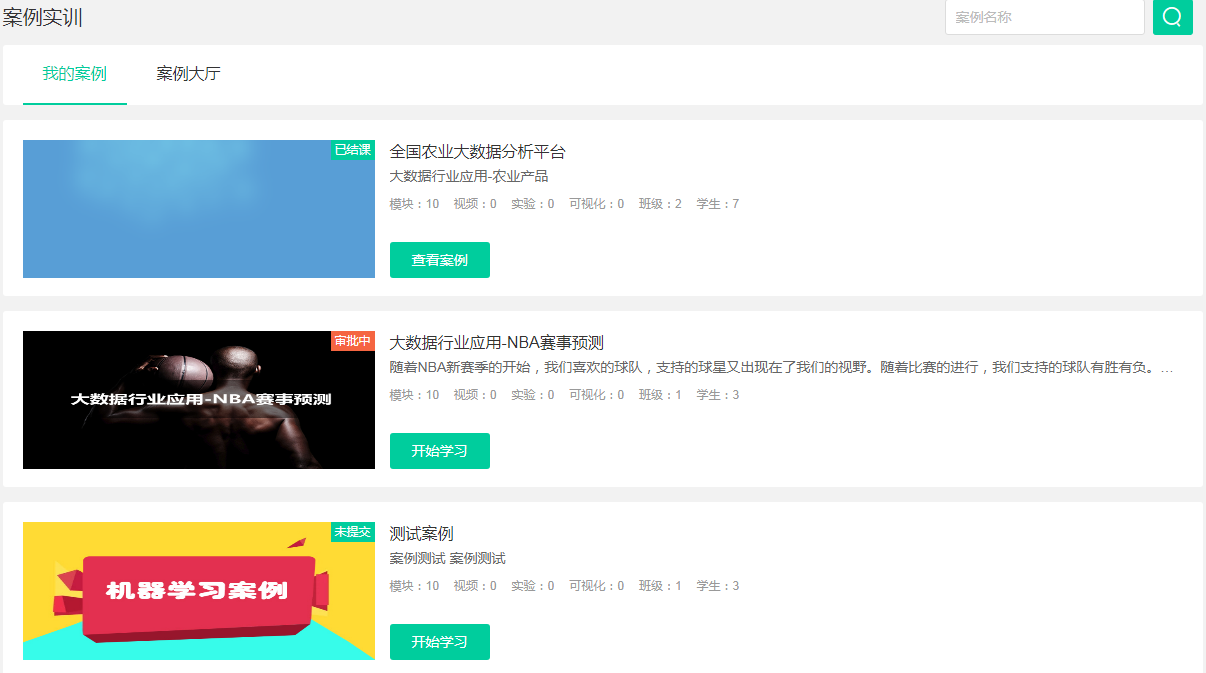 图2-3-4 我的案例实训列表点击左侧主菜单的“案例实训”按钮，进入上图所示页面，在“我的案例”标签页下显示的是学生正在学习的案例信息。点击“案例大厅”标签，跳转至案例大厅页面，此页面显示了所有案例，如下图所示：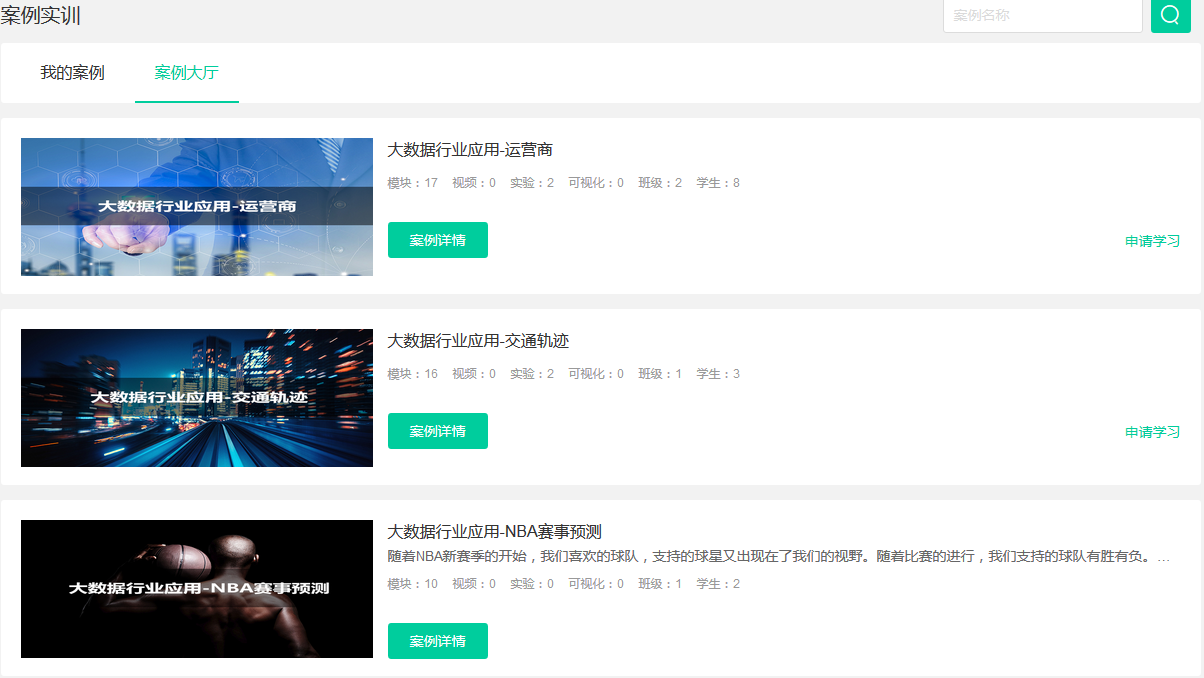 图2-3-5 案例大厅点击“案例详情”可查看案例的详细信息。如下图所示：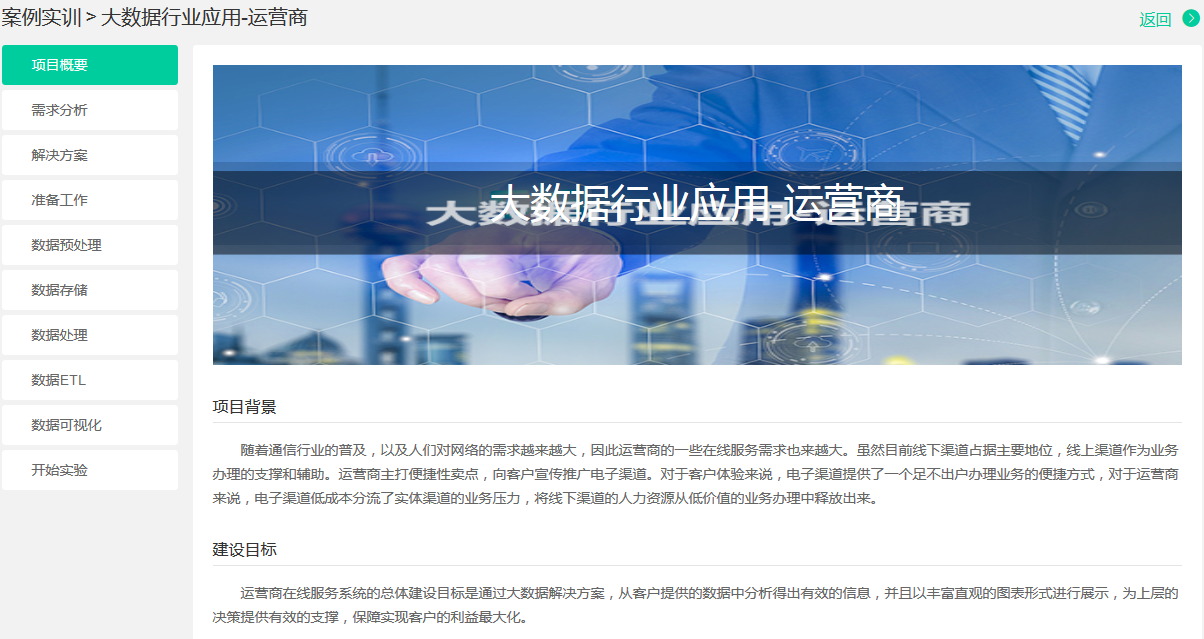 图2-3-6 案例详情2.3.4  我的报告我的报告页面，为学生用户提供查看已提交实验报告入口，在此页面学生可以查看到已经提交的所有实验报告信息。如下图所示：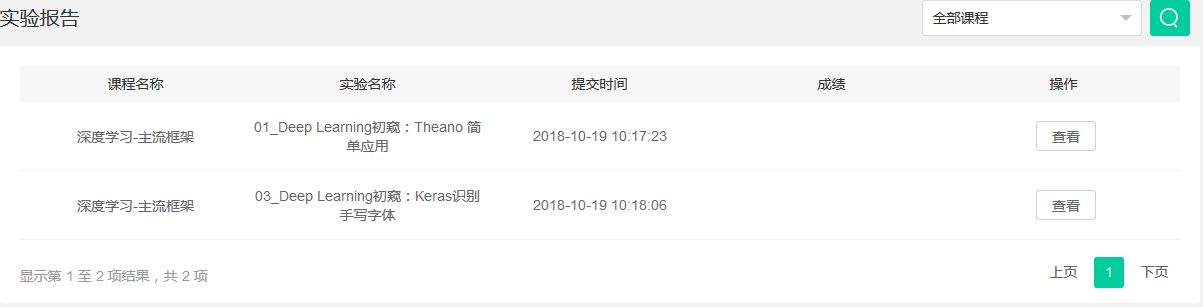 图2-3-7 实验报告点击右侧“查看”按钮，可以查看该报告的详细信息：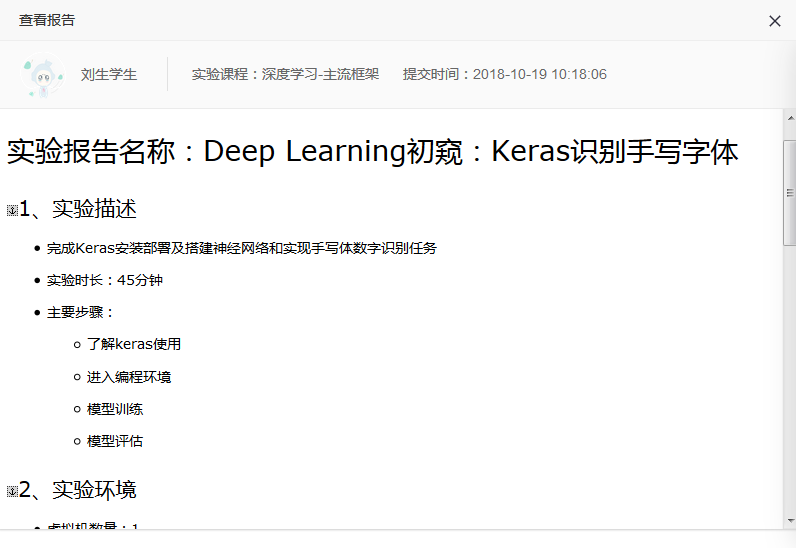 图2-3-8 实验报告详情2.3.5  我的考试我的考试页面为学生用户提供了查看考试信息入口，在此页面学生可以查看自己的所有考试信息，包括未开始、考试中、已结束三种状态。如下图所示：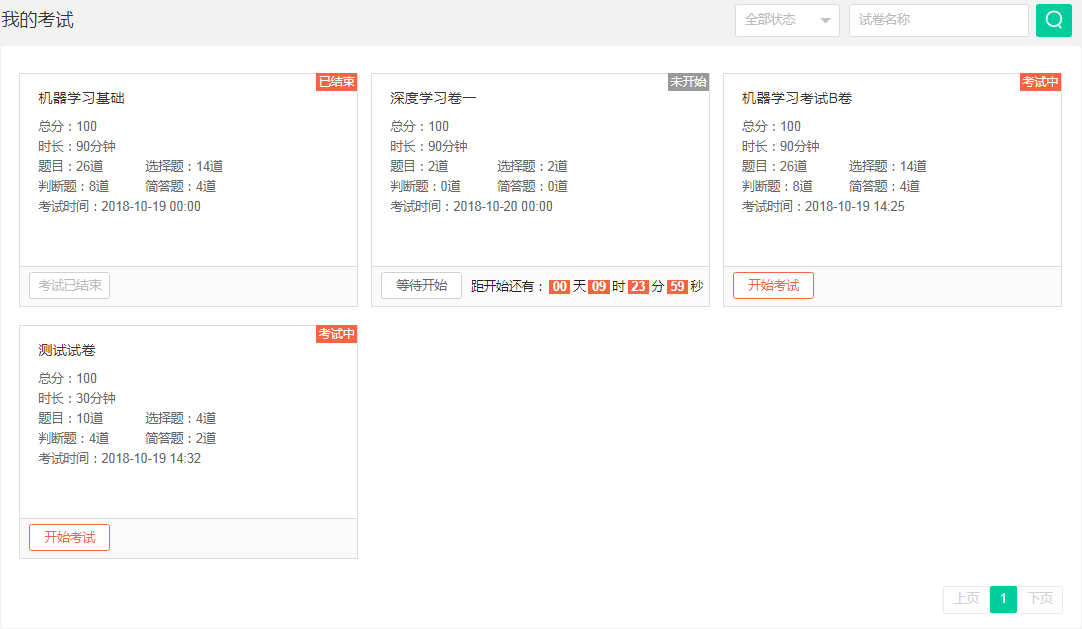 图2-3-9 我的考试信息2.3.6  数据市场数据市场存放的是课程或案例所需要的实验数据。，在此页面中可以查看到来自企业、政府、互联网、合作商家、其他等来源的数据，可进行查看编辑下载和删除等操作。如下图所示：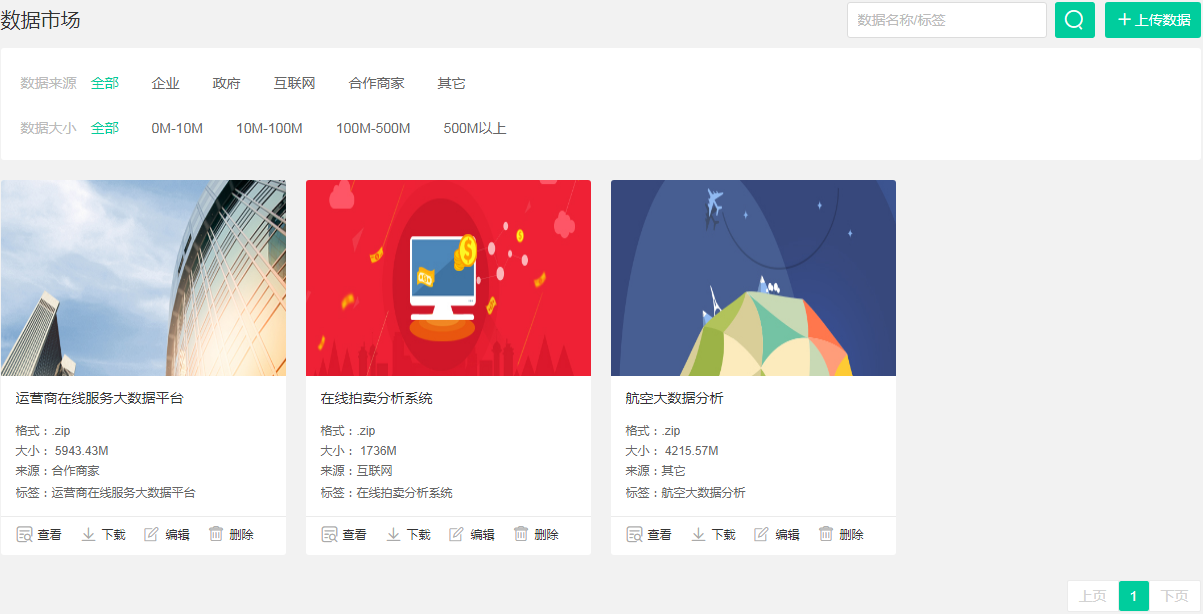 图2-3-10 数据市场2.3.7  智能分析智能分析是为学生提供可以查看自己的学习情况的可视化展示页面，学生用户的智能分析包含个人档案和报告分析两个功能入口。（1）个人档案个人档案界面为学生用户提供了查看自己个人学习情况的界面，可查看到登录系统的活跃度情况，课程学习情况等信息。如下图所示：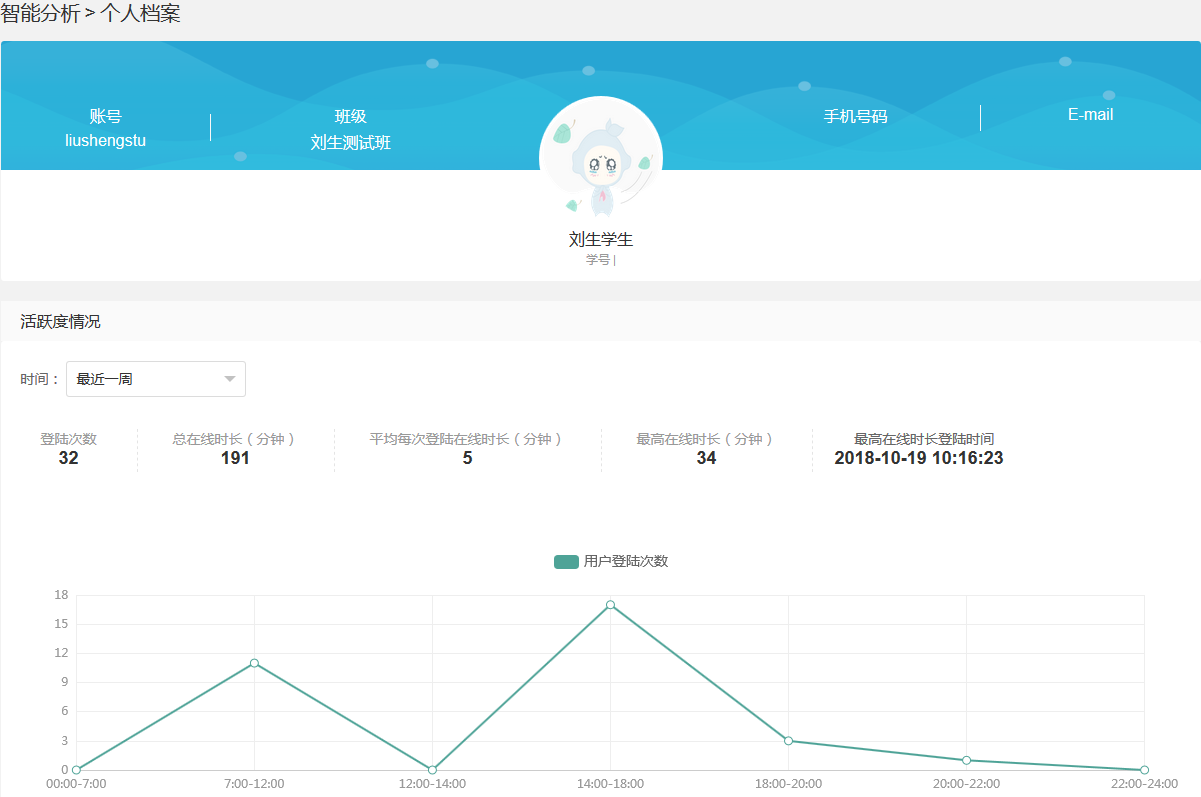 图2-3-11 用户登录次数折线图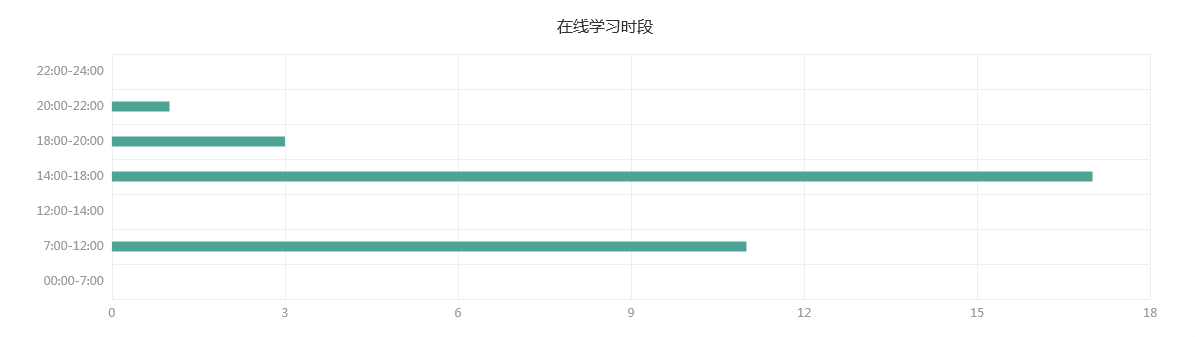 图2-3-12 在线学习时段柱形图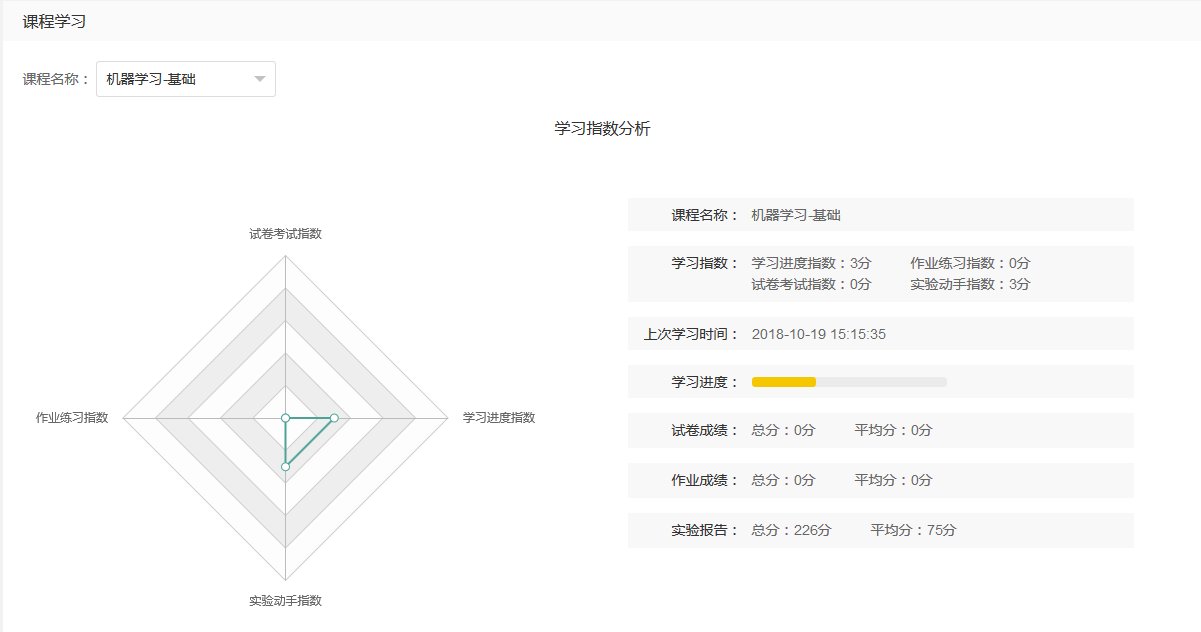 图2-3-13 学习指数分析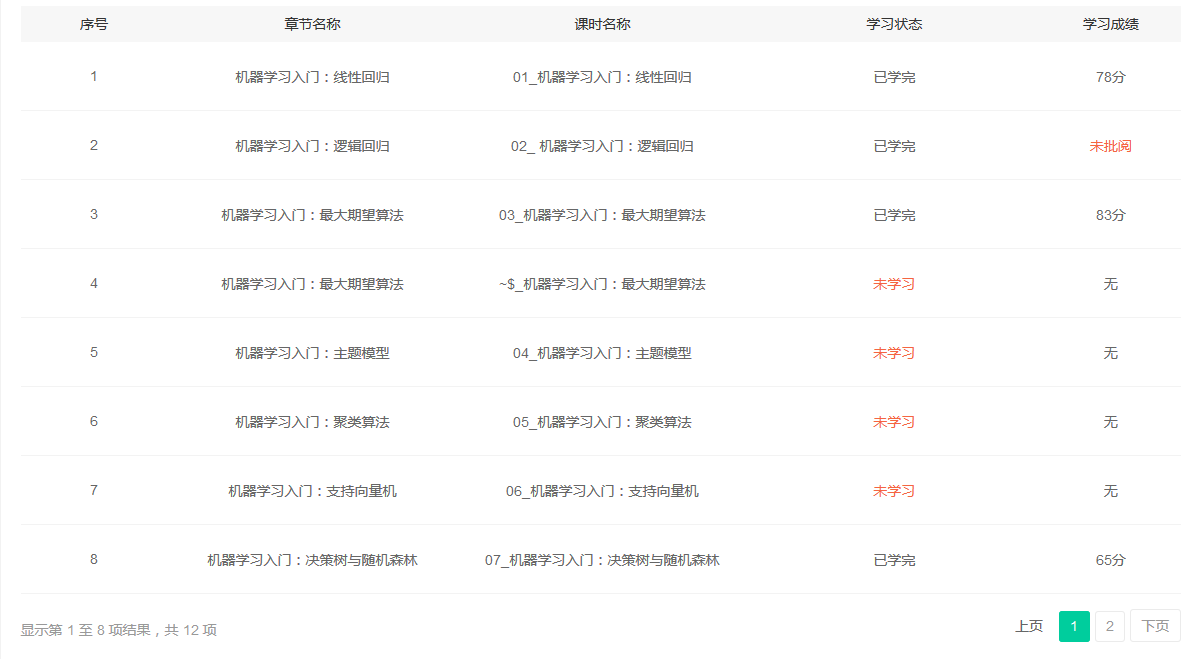 图2-3-14 报告详情（2）报告分析报告分析提供给学生查看所提交报告的整体分数情况，以图表方式展示，如下图所示：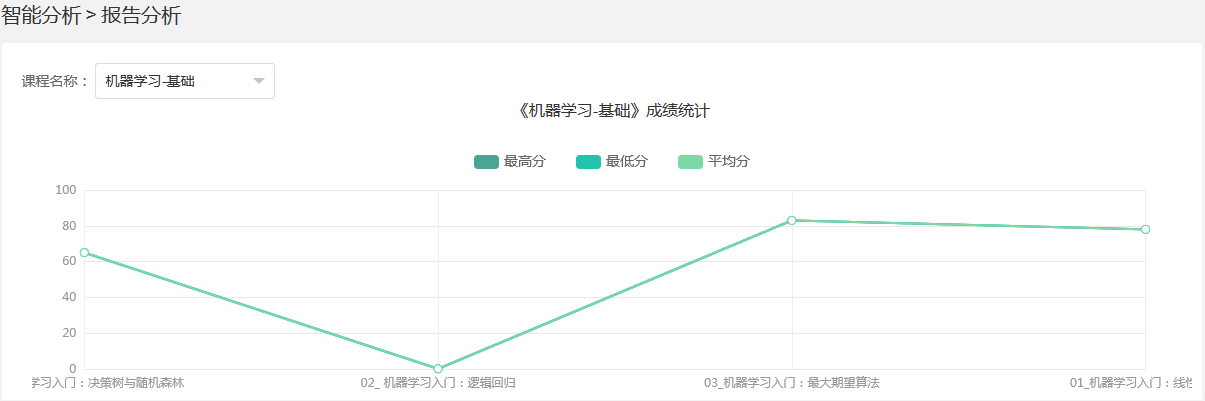 图2-3-15 课程报告成绩统计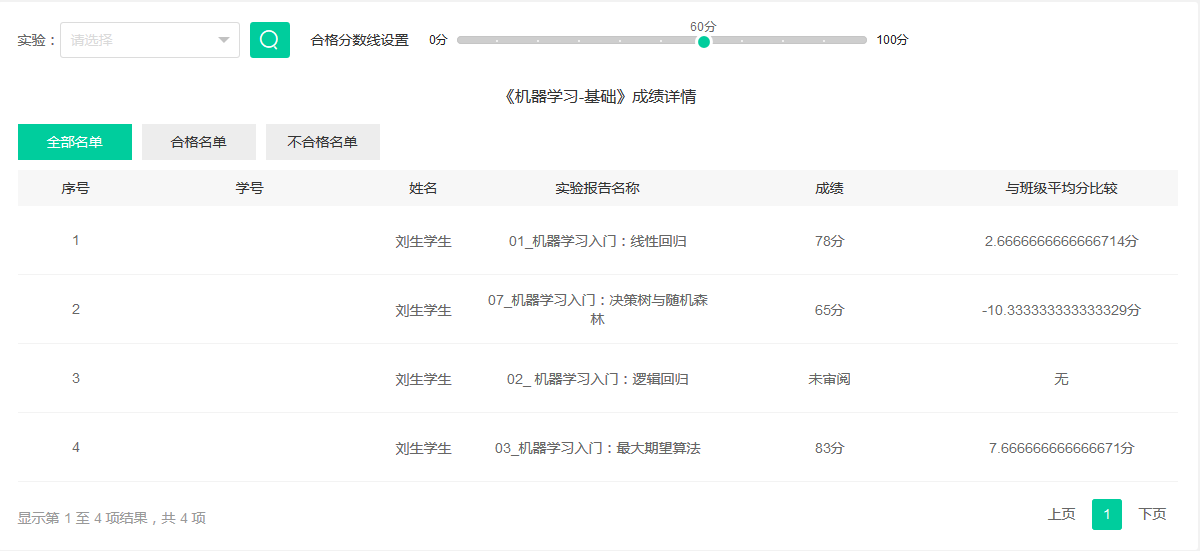 图2-3-16 课程报告成绩详情2.3.8  消息中心消息中心为学生用户提供消息查看功能，在此页面，学生可查看审核信息以及系统通知信息。点击左侧主菜单中“消息中心”按钮，即可进入该页面，如下图所示：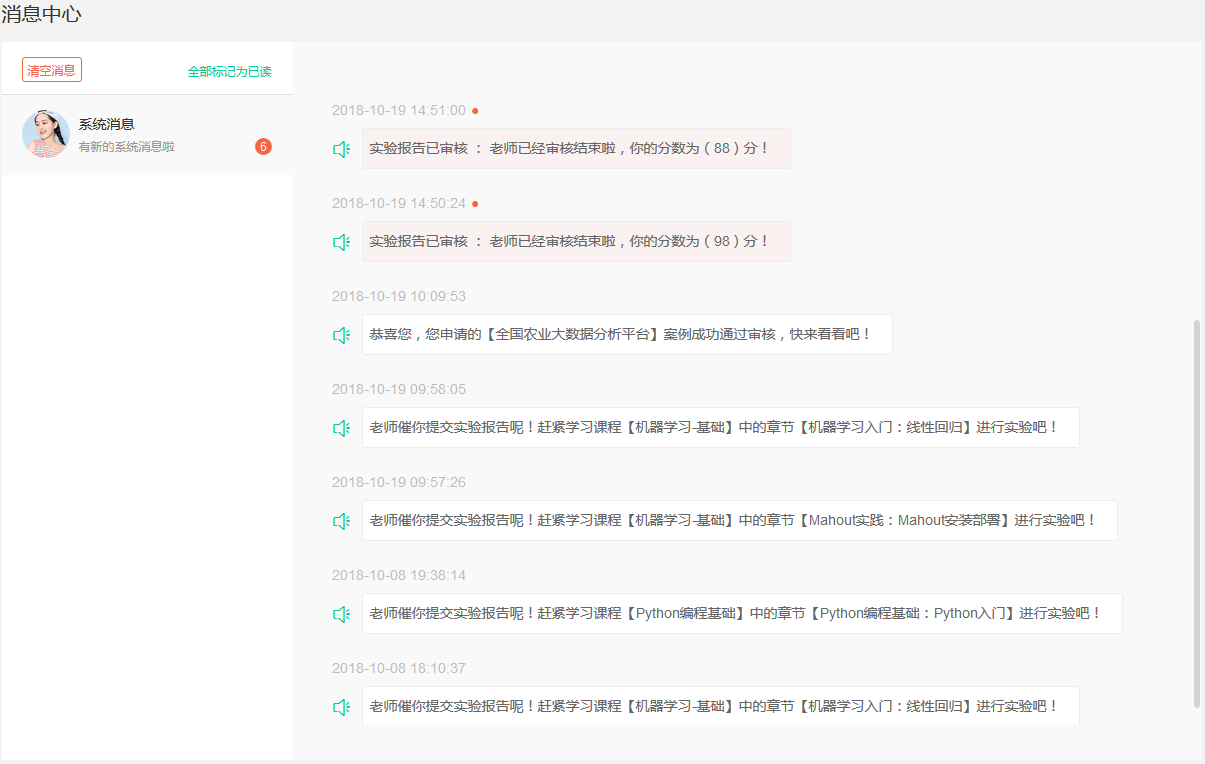 图2-3-17 消息中心2.3.9  个人设置个人设置为学生用户提供个人信息修改功能，学生用户可以在此页面修改账户的头像、密码以及个人信息等。如下图所示：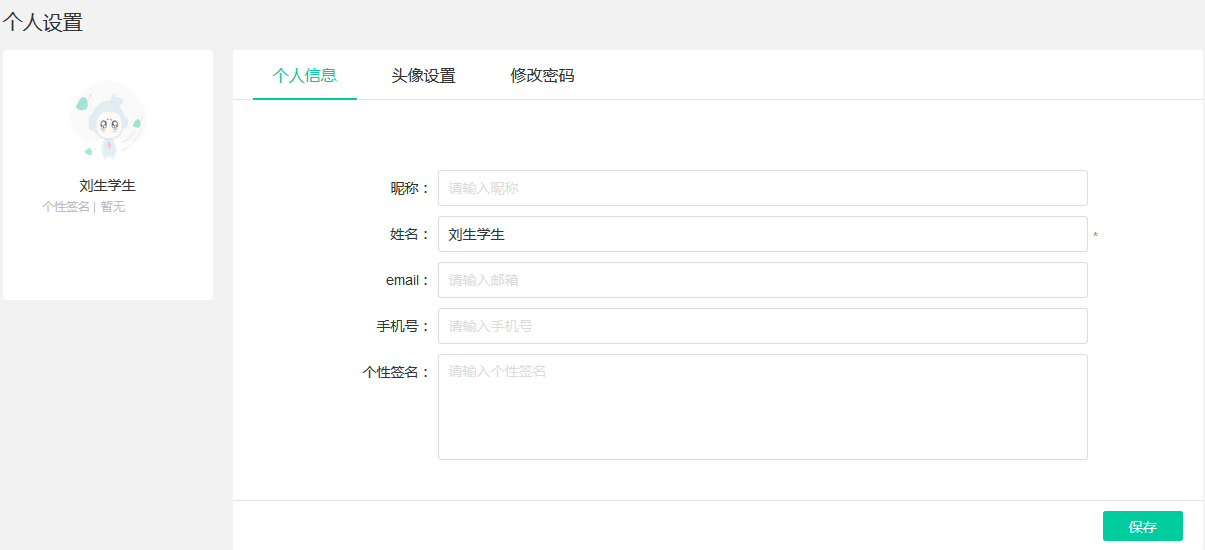 图2-3-18 个人设置2.3.10 安全退出“安全退出”按钮是退出登录本系统的功能，点击后直接退出系统回到登录页面。